BHUBANANANDA ODISHA SCHOOL OF ENGINEERING, CUTTACK DEPARTMENT OF CIVIL ENGINEERING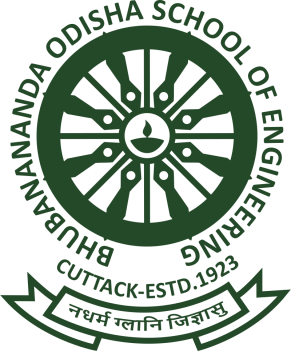 LESSON PLANSUBJECT:  ESTIMATING & COST EVALUATION- II (TH5)ACCADEMIC SESSION: 2021-22FACULTY: SRI PITABAS MISHRASEMESTER: 5TH  SEC: CSd/-H O D (Civil Engg.)Discipline: Civil EngineeringSemester: 5thSemester: 5thName of the teaching faculty: SRI PITABAS MISHRASubject: Estimating & Cost Evaluation- IINo. of Days/ per week class allotted: 04 period per week. (Mon-1 period, Tue-2 period,Wed-1 period)No. of Days/ per week class allotted: 04 period per week. (Mon-1 period, Tue-2 period,Wed-1 period)Semester From Date: 01-10-2021To Date: 08-01-2022No. of weeks: 13 weeksWeek Class DayNo of period availableTheory Topics1ST04/10/202111. Detailed estimate of culverts and bridges1ST05/10/202121.1 Detailed estimate of a RCC slab culvert with right angled wing walls bar bending schedule.2ND25/10/202111.1 Continued2ND26/10/202121.1 Continued2ND27/10/202111.1 Continued3RD01/11/202111.2 RCC Hume pipe culvert with splayed angled wing wall3RD02/11/202121.2 Continued3RD03/11/202111.2 Continued4TH08/11/202112. Estimate of irrigation structures4TH09/11/202122.1Detailed estimate of simple type of vertical fall to given specification4TH10/11/20211Continued5TH15/11/202112.2Detailed estimate of drainage siphon to given specification.5TH16/11/202122.2 Continued5TH17/11/202112.2 Continued6TH22/11/202113. Detailed estimate of roads6TH23/11/202123.1Detail estimate of a water bound macadam road6TH24/11/202113.2Detailed estimate of a flexible pavement in cutting / filling7TH29/11/20211Class test7TH30/11/202123.2 Detailed estimate of septic tank and soak pit for 50 users8TH01/12/20211Internal Assessment9TH06/12/202114. Miscellaneous estimates4.1 Tube well, Piles and Pile cap, Isolated and combined footings.9TH07/12/202125. PWD Accounts works 5.1 Works 5.1.1 Classification of work-original, major, petty, repair work, annual repair, special repair, quadrantal repair.9TH08/12/202115.1.2 Concept of Method of execution of works through the contractors and department, contract and agreement, work order, types of contract, piece work agreement10TH13/12/202115.2 Accounts of works – 5.2.1 Explanation of various terms Administrative approval, technical sanction,10TH14/12/20212tender, preparation of notice inviting tender, quotations, earnest money,  E-tendering, security deposit, advance payment, intermediate payment, final payment, running bill,10TH15/12/20211final bill, regular and temporary establishment, cash,11TH20/12/20211major & subhead of account, temporary advance (imprest money),11TH21/12/202125.2.3 Muster roll : Its preparation & use for making payment of pay & wages11TH22/12/202115.2.4 Acquittance Roll : Its preparation & use for making payment of pay & wages12TH27/12/202115.2.5 Labour&labour report, method of labour payment, use of forms and necessity of Submission12TH28/12/202125.2.6 Classification of stores, receipt / issue statement on standard form, method of preparation of stock account, preparation and submission of returns, verification of stocks, shortage and excess.12TH29/12/20211Class test13TH03/01/202215.3 Building BYLAWS and REGULATORY Bodies, Development authorities, types and their levels, RERA etc.13TH04/01/20222CLASS TEST13TH05/01/20221REVISSION